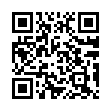 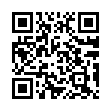 「次世代才能スキップアップ」プログラム オープン専用応募用紙「次世代才能スキップアップ」プログラム オープン専用応募用紙希望する講座タイトル①希望する講座タイトル②希望する講座タイトル③希望する講座タイトル④希望する講座タイトル⑤希望する講座タイトル⑥ふりがな氏名　※学校名　※学年　※郵便番号住所　※電話　※携帯電話PC　メール※　記入時の注意　①オープン生としての参加の可否は、コース生決定後にお知らせいたします。②※印は必須です。メールアドレスは、PCのアドレスがなければ携帯でも結構です。ただし、次世代才能支援室からのメールを受信できるよう必ず設定して下さい。③希望講座の欄は、希望する講座のタイトルを記入して下さい。記入時の注意　①オープン生としての参加の可否は、コース生決定後にお知らせいたします。②※印は必須です。メールアドレスは、PCのアドレスがなければ携帯でも結構です。ただし、次世代才能支援室からのメールを受信できるよう必ず設定して下さい。③希望講座の欄は、希望する講座のタイトルを記入して下さい。その他　　実験講座の詳細や変更事項については、主にメールにてお知らせいたします。また、この用紙は、実験講座等のお知らせを送るために必要となる情報を記入するものです。ご提出いただいた個人情報は、当講座の運営のみに使用いたします。その他　　実験講座の詳細や変更事項については、主にメールにてお知らせいたします。また、この用紙は、実験講座等のお知らせを送るために必要となる情報を記入するものです。ご提出いただいた個人情報は、当講座の運営のみに使用いたします。